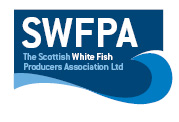 LONG LINE PositionsLong Line Position InfoSouth point  61 03,00N            North  point  61 02,96N                       000 44,30W                                 000 56,95WNorth point  61 03,56N            South point  60 03,50N                       000 57,12W                                000 45,41W North point  61 04,05N           South point  61 04,00N                       000 45,78W                               000 57,54WDate06-07-2020Vessel Name & Reg NoSUFFOLK CHIEFTAIN LT372Skipper NameFRANCISCO ALVAREZ MIGUEZSkipper Email Addresssuffolkchieftain@satlink-mail.comSkipper Mobile No+33640049420